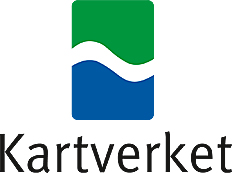 Skjemaer for å melde inn endringer i «Det offentlige kartgrunnlaget»Det offentlige kartgrunnlaget (DOK) er offentlige geodata (grunndata og tematiske geodata) som skal gi et nødvendig geografisk informasjonsgrunnlag for oppgaver etter plan- og bygningsloven. Datasettene som inngår i DOK og kravene som stilles til disse, skal revideres årlig. Statlige etater, fylkesetater, kommuner private og andre aktører knyttet til PBL-prosesser kan sende inn forslag til endringer. Endringer kan være forslag om nye datasett, endringer på datasett eller sletting av datasett. Endringene må være begrunnet gjennom behov knyttet til plan- og bygningsloven. Alle forslag skal meldes inn i et av de vedlagte skjemaene. FORSLAG OM NYE DATASETTDatasettet må ha et nasjonalt oppfølgingsopplegg eller kunne utvikle et slikt opplegg.Bruk skjema nummer 1 for å foreslå et nytt datasettFORSLAG OM ENDRINGER I DATASETTEndringer kan foreslås for datasett som allerede står på listen. Endringene må begrunnes på lik linje som forslag til nye datasett.  Bruk skjema nummer 2 for å foreslå endringer. FORSLAG OM SLETTING AV DATASETTDet gis også anledning til å foreslå sletting av datasett som står på listen. Slettingen må begrunnes ut fra manglende behov definert av plan- og bygningsloven, manglende kvalitet, dekning eller andre forhold. Bruk skjema nummer 2 for å foreslå sletting av datasett. FORSLAG OM ENDRINGER I TEKNISKE KRAVDet er knyttet tekniske krav til DOK. Data fra etater som har definerte DOK-datasett må innfri tekniske krav innen gitte frister for å bli godkjente DOK-datasett. Noen av kravene er definert av geodataloven, mens andre er definert av Kommunal og moderniseringsdepartementet (KMD), spesifikt for DOK. Se oversikten over de tekniske kravene til nasjonale DOK-datasett.De tekniske kravene for DOK-tilleggsdata er mindre omfattende og står beskrevet her.Bruk skjema nummer 3 for å foreslå endringer i tekniske krav.Slik går du fremStatlige etater, fylkesetater, kommuner private og andre aktører knyttet til PBL-prosesser kan sende inn forslag til endringer.  Frist for innsending er 1. oktober hvert år. Vedtatte endringer vil gjelde for DOK-listen påfølgende år.Fyll ut det relevante skjemaet under, og send det til Kartverket som geodatakoordinator på post@norgedigitalt.no. For kommuner og regionale etater vil det som et supplement foregå regionale diskusjoner og aktiviteter og en kan også kanalisere forslag via de regionale geodatautvalg (administrert av Kartverkets fylkeskartkontor) som så sender samlede forslag til samme adresse. Pass på at alle relevante felter er fylt ut, og at avkrysninger er gjort. For forslag til nye DOK-datasett skal datasettet eller eksempeldata vedlegges søknaden. RUTINE FOR BEHANDLINGKartverket sammenstiller alle innkomne forslag og grovvurderer disse etter definerte krav. I denne prosessen vil det bli ført en dialog med berørte statlige/nasjonale fagetater. 1. november overleveres alle forslagene Kommunal- og moderniseringsdepartementet (KMD). Det er KMD som avgjør hvilke endringer som gjelder påfølgende års liste.  Departementets vurdering og ny liste skal være klar innen 15. januar i gjeldende år.Mer informasjon om DOK og prosessene rundt DOK ligger på Kartverkets DOK-sideSkjema 1: Forslag til nytt datasett i DOK Oppfyller datasettet de grunnleggende kravene til DOK-datasett?Kryss av for det som gjelder for datasettet:Datasettet er relevant for oppgaver etter plan- og bygningslovenDatasettet har dekning nasjonaltDatasettet har dekning i betydelige områder der fenomenet som er kartlagt finnesDatasettet følges opp av an ansvarlig nasjonal etat/virksomhetForslagsstiller er selv dataeierDatasettet (eventuelt prøvedata) er vedlagt søknadenInformasjon om forslagsstiller Informasjon om datasettetSkjema 2: Forslag til endringer i nasjonale datasett som allerede finnes i DOK/fjerning av DOK-datasett fra listenInformasjon om forslagsstiller Skjema 3: Forslag til endringer i tekniske kravInformasjon om forslagsstiller Endringen gjelder (Kryss av for en eller flere): MetadataProduktarkPresentasjonsregler/kartografiProduktspesifikasjonData i henhold til spesifikasjonVisningstjenesteneNedlastingstjenesteNedlasting-APIFullstendighetsdekningskartAnnetBeskriv detaljene i ditt forslag her: EtatNavn Epost TelefonDatasettets tittelEier av datasettBeskrivelse Datasettets nytteverdi i PBL-arbeidKommuneplanlegging Reguleringsplanlegging ByggesaksbehandlingKonsekvensutredning (KU)Risiko- og sårbarhetsvurderinger (ROS)EgenskapsnøyaktighetFullstendighetOppdateringsfrekvensForvaltningsregimeHar datasettet en produktspesifikasjon? (Angi eventuelt lenke)Kan datasettet leveres som SOSI-fil?Er dataene per i dag tilgjengelige for nedlasting noe sted? (Angi eventuelt lenke) Relasjon til andre datasett Er datasettet eller deler av innholdet forvaltet lokalt?Lenke til etatens info om datasettetLink til metadata om datasettet på GeonorgeLenke til evt. andre relevante websider eller dokumenterSend med eventuell dokumentasjon på annen form som vedlagte dokumenterEtatNavn Epost TelefonDatasettets tittelDatasettets eierHvilken endring er ønsket, og hvorfor?EtatNavn Epost Telefon